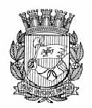 Publicado no D.O.C. São Paulo,229 , Ano 66   Quarta-feira01 de Dezembro de 2021GABINETE DO PREFEITORICARDO NUNESPORTARIASPORTARIA 1551, DE 30 DE NOVEMBRO DE 2021PROCESSO SEI 6064.2021/0001650-7RICARDO NUNES, Prefeito do Município de São Paulo, usando das atribuições que lhe são conferidas por lei,RESOLVE:Exonerar o senhor WAGNER BADDINI TRONOLONE, RF 887.884.6, a pedido e a partir de 25/11/2021, do cargo de Assessor Técnico I, Ref. DAS-11, da Supervisão de Cultura Empreendedora - SCE, do Departamento de Apoio aos Negócios - DAN, da Coordenadoria de Desenvolvimento Econômico - CDE, da Secretaria Municipal de Desenvolvimento Econômico,Trabalho e Turismo, vaga 2812, constante do Decreto 58.153/18 e da Lei 16.974/18.PREFEITURA DO MUNICÍPIO DE SÃO PAULO, aos 30 de novembro de 2021, 468º da fundação de São Paulo.RICARDO NUNES, PrefeitoTITULOS DE NOMEAÇÃOGOVERNO MUNICIPALGABINETE DO SECRETÁRIOPORTARIA SGM 465, DE 30 DE NOVEMBRO DE 2021PROCESSO SEI 6011.2021/0002416-0DESIGNA OS REPRESENTANTES DA REDE DEPLANEJAMENTO E ENTREGAS PRIORITÁRIAS DAPREFEITURA DE SÃO PAULO, CRIADA PELA PORTARIA SGM-358, DE 5 DE OUTUBRO DE 2021.RUBENS RIZEK JR., Secretário de Governo Municipal, usando das atribuições que lhe são conferidas pelo art. 2º, inciso III, do Decreto 42.060, de 29 de maio de 2002,CONSIDERANDO a necessidade de estabelecer a governança do Programa de Metas 2021-2024 e de seus instrumentos de monitoramento e avaliação;CONSIDERANDO a necessidade de assegurar comunicação ágil entre os diferentes órgãos e entidades envolvidos na consecução das metas e entregas prioritárias da Prefeitura de São Paulo;CONSIDERANDO o disposto na Portaria SGM-358, de 5 de outubro de 2021, que estabelece orientações para designação de servidores que integrarão a Rede de Planejamento e Entregas Prioritárias da Prefeitura de São Paulo,RESOLVE:Art. 1º Designar para compor a Rede de Planejamento eEntregas Prioritárias da Prefeitura de São Paulo, criada pela Portaria SGM-358, de 5 de outubro de 2021, os seguintes representantes:I) Controladoria Geral do MunicípioTitular: Renata Figueredo Andrade de Oliveira, RF 847.569.5Suplente: Alexsandro Pereira de Almeida, RF 836.043.0II) Procuradoria Geral do MunicípioTitular: Rachel Mendes Freire de Oliveira, RF 736.190.4Suplente: Rafael Oliveira Sousa, RF 878.878.2III) Secretaria Especial de Relações InstitucionaisTitular: Leandro Vinicius Michelin, RF 887.824.2Suplente: Simone de Faria Franco Gosling, RF 817.807.1IV) Secretaria Executiva de Desestatização e ParceriasTitular: Fábio Mariano Espíndola da Silva, RF 835.941.5Suplente:?Maria Gabriela Rabelo de Oliveira, RF?823.348.9V) Secretaria Executiva de GestãoTitular: Lara Lopes Moraes, RF 811.686.5Suplente: Letícia Nery de Figueiredo, RF823.164.8VI) Secretaria Executiva de Mudanças ClimáticasTitular: Waldir Agnello, RF 858.646.2Suplente: Cristina Moreira da Silva Almeida, RF 879.457.0VII) Secretaria Executiva de Projetos EstratégicosTitular: Gustavo Guimarães de Campos Rabello, RF835.917.2Suplente: Patrick Rodrigues Andrade, RF 841.462.9VIII) Secretaria Executiva de Segurança Alimentar e Nutricional, Abastecimento e AgriculturaTitular: Aurelio Costa de Oliveira, RF 844.410.2Suplente: Paola Ivo Dos Santos RF 881.404.0IX) Secretaria Executiva de Transportes e Mobilidade UrbanaTitular: Diego Xavier Leite, RF 835.905.9Suplente: Maria Teresa Diniz, RF 013.423.6X) Secretaria Municipal da FazendaTitular: Eliane Ostrowski, RF 816.756.7Suplente: Elizete Silva Campos, RF 794.616.3XI) Secretaria Municipal da Pessoa com DeficiênciaTitular: Alessandro de Aguiar Freitas, RF 812.782.4Suplente: Juliana Westmann Del Poente, RF 822.223.1XII) Secretaria Municipal da Saúde Titular: Antouan Matheus Monteiro Pereira da Silva, RF 835.888.5Suplente: Estevão Nicolau Rabbi dos Santos, RF 835.951.2XIII) Secretaria Municipal das SubprefeiturasTitular: Thais Joyce da Silva Amorim, RF 850.418.1Suplente: Camila Cristina Marcos, RF 889.435.3XIV) Secretaria Municipal de Assistência e DesenvolvimentoSocialTitular: Márcio Adriano de Paula, RF 835.945.8Suplente: Mariana Brito, RF 824.932.6XV) Secretaria Municipal de CulturaTitular: Karine Stephanie Alves, RF 856.470.1Suplente: Monica Miyuki Obara, RF 881.005.2XVI) Secretaria Municipal de Desenvolvimento Econômico,Trabalho e TurismoTitular: João Paulo de Brito Greco, RF 835.892.3Suplente: Mariana Corrêa Barra, RF 841.464.5XVII) Secretaria Municipal de Direitos Humanos e CidadaniaTitular: Raíssa Monteiro Saré, RF 881.017.6Suplente: Alan Assis Martins Munhoz, RF 752.533.8XVIII) Secretaria Municipal de EducaçãoTitular: Miriã Gomes do Nascimento, RF 835.944.0Suplente: Jose Roberto de Campos Lima, RF 728.538.8XIX) Secretaria Municipal de Esportes e LazerTitular: Luan Ferraz Chaves, RF 835.886.9Suplente: Renata Yuri Nakamura Akashi, RF 786.426.4XX) Secretaria Municipal de HabitaçãoTitular: Lyzandra Machado Martins, RF 858.303.0Suplente: Elisabete França, RF 542.622.7XXI) Secretaria Municipal de Infraestrutura Urbana e ObrasTitular: Lorena dos Santos Pereira, RF 841.070.4Suplente: Marcos Augusto Alves Garcia, RF 885.137.9 XXII) Secretaria Municipal de Inovação e TecnologiaTitular: Jarbas Antonio de Biagi Junior, RF 835.920.2Suplente: Bruno Martinelli, RF: 839.045.2 XXIII) Secretaria Municipal de JustiçaTitular: Marcus Vinicius de Jesus Bomfim, RF 887.059.4Suplente: Cleusa Guimarães, RF 885.218.9 XXIV) Secretaria Municipal de Mobilidade e TrânsitoTitular: Luccas Bernacchio Gissoni, RF 858.262.9Suplente: Larissa Werneck Capasso, RF 889.462.1 XXV) Secretaria Municipal de Relações InternacionaisTitular: Wagner Luiz Taques da Rocha, RF 841.457.2Suplente: Ana Cristina Silveira Teixeira, RF 817.518.7 XXVI) Secretaria Municipal de Segurança UrbanaTitular: Vinícius Felix da Silva, RF 811.364.5Suplente: Angélica Regina Rocha, RF 733.433.8 XXVII) Secretaria Municipal de Urbanismo e LicenciamentoTitular: Maria Luiza Oliveira Gedeon, RF 881.435.0Suplente: Valeria Cristina Rossin Guerra Peseto, RF880.413.3 XXVIII) Secretaria Municipal do Verde e do Meio AmbienteTitular: Rodrigo Pimentel Pinto Ravena, RF 763.405.6Suplente: Rodolfo Freire Maiche, RF 847.502.4 XXIX) Agência Reguladora de Serviços Públicos do Município de São Paulo – SP RegulaTitular: Lucas Radesca Alvares Scaff, RF 888.252.5Suplente: Luiz Gustavo Arcurio dos Reis, RF 888.229.1Art. 2º Esta Portaria entrará em vigor na data de sua publicação.SECRETARIA DE GOVERNO MUNICIPAL, aos 30 de novembro de 2021.RUBENS RIZEK JR., Secretário de Governo MunicipalSECRETARIASFUNDAÇÃO PAULISTANA DE EDUCAÇÃO E TECNOLOGIAGABINETE DIRETOR GERALDESPACHO AUTORIZATÓRIOSEI nº8110.2021/0000442-2INTERESSADO: ALICE LONGHI DE MORAESASSUNTO: Solicitação de rescisão contratual amigável pretendida pela SECRETÁRIA do NÚCLEO NORTE I, ALICE LONGHIDE MORAES, selecionado(a) pelo Edital de Credenciamento nº08/2021. Para atuação no âmbito do PRONATEC – PROGRAMANACIONAL DE ACESSO AO ENSINO TÉCNICO E EMPREGO nacidade de São Paulo.I – No uso das atribuições que me foram conferidas por lei,nos termos do art. 57 do Decreto 44.279/2003, que regulamentou a Lei 13.278/2002, e art. 25 da Lei 8.666/93, e ainda, combase nos demais elementos constantes do presente, em especiala solicitação e manifestação SEI n.º 054024111/ 054024238e o Parecer FUNDATEC/AJ n.º 055438074, RESCINDO BILATERALMENTE, a partir de 30/11/2021, o Termo de Compromisso(SEI 047339481) com a SECRETÁRIA do NÚCLEO NORTE I,ALICE LONGHI DE MORAES, inscrito no CPF/MF sob o n.º402.943.248-44, selecionado pelo Edital 08/2021, para atuaçãono âmbito do PRONATEC – PROGRAMA NACIONAL DE ACESSOAO ENSINO TÉCNICO E EMPREGO na cidade de São Paulo.II – Determino a anulação da Nota de Empenho nº275/2021(046884069).SERVIDORES   PAG. 43DESENVOLVIMENTO ECONÔMICO, TRABALHO E TURISMOGABINETE DA SECRETÁRIAA SECRETARIA MUNICIPAL DE DESENVOLVIMENTO ECONÔMICO, TRABALHO E TURISMO, POR MEIO DO DEPARTAMENTO DE GESTÃO DE PESSOAS/ESTÁGIO DIVULGA OS ESTAGIÁRIOS CONTRATADOS E DESLIGADOS, BEM COMO OS TERMOS ADITIVOS DE CONTRATOS NO PERÍODO DE 01 A 30/11/2021, ATENDENDO AO INCISO VII DO ART. 23 DO DECRETO N.º 56.760/16:1 – Contratados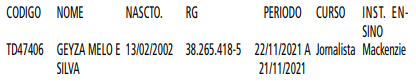 2 – Desligados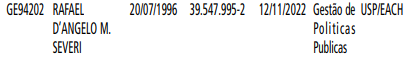 FUNDAÇÃO PAULISTANA DE EDUCAÇÃO E TECNOLOGIAGABINETE DIRETOR GERALLICENÇA MÉDICA – REGIME RGPSConcedida, nos termos da Portaria 507/04 e Comunicado01/05-DRH/SMG, aos servidores filiados ao regime RGPS: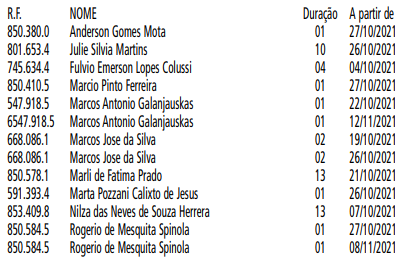 DEFERIMENTO DE FÉRIAS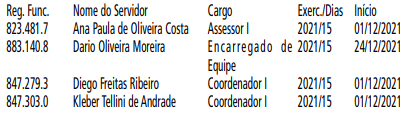 EDITAIS    PAG. 60AGÊNCIA SÃO PAULO DE DESENVOLVIMENTOGABINETE DO PRESIDENTECOMUNICADO DE FÉRIASProcesso SEI nº: 8710.2020/0000125-3A Agência São Paulo de Desenvolvimento - ADE SAMPA, por seu Diretor-Presidente, comunica que, em virtude de férias, seu Diretor Administrativo, Sr. Paulo Marcelo Tavares Ribeiro, estará ausente das atividades de trabalho nos períodos de 01 a 07/12/2021 e de 03/01 a 18/01/2022.Fica designado para substituí-lo durante os períodos supramencionados o Diretor-Técnico desta agência, Sr. Leonardo Willian Casal Santos.LICITAÇÕES   PAG. 73DESENVOLVIMENTO ECONÔMICO, TRABALHO E TURISMOGABINETE DA SECRETÁRIAEXTRATOPROCESSO: 6064.2021/0000731-1Termo de Apostilamento 01/2021/SMDETTermo de Fomento 03/2021/SMDETParceiras: Secretaria Municipal de Desenvolvimento Econômico, Trabalho e Turismo - cnpj 04.537.740/0001-12 – FundaçãoPorta Aberta – cnpj 19.340.697/0001-78Objeto do apostilamento:Prorrogação do prazo de apresentação da prestação de contas final. Publicado no DOC/SP de 26/11/2021.Cláusula primeira - do objeto: 1.1. Fica prorrogado o prazo de apresentação da prestação de contas final da parceria até o dia 09 de dezembro de 2021.Cláusula segunda - da ratificação: 2.1. Ficam mantidas e inalteradas as demais cláusulas do Termo de Fomento.Data da assinatura: 29/11/2021Signatários: Flávia de Jesus Costa, pela Secretaria Municipal de Desenvolvimento Econômico, Trabalho e Turismo e Jacira Jacinto da Silva, pela Fundação Porta Aberta.EXTRATOPROCESSO ADMINISTRATIVO: 6010.2021/0001495-0TERMO DE FOMENTO: 010/2021/SMDETContratante: Secretaria Municipal de Desenvolvimento Econômico, Trabalho e Turismo - CNPJ 04.537.740/0001-12Contratada: Cruzando Histórias Associação Civil – CNPJ30.745.930/0001-35Objeto contratual: Projeto “Impulsione sua Carreira”, que visa promover a (Re)Inserção de mulheres sem trabalho e sem renda no mercado de trabalho através de uma jornada que inclui oficina online, mentoria coletiva e orientação de carreira, apoio psicológico e vitrine com vagas e oportunidades.Valor global: R$ 50.000,00 (cinquenta mil reais)Dotação orçamentária: 30.10.11.333.3019.8.088.3.3.50.39.00.00Vigência: 01/12/2021 a 01/04/2022Data da assinatura: 26/11/2021Signatários: Aline Pereira Cardoso de Sá Barabinot, pela Secretaria Municipal de Desenvolvimento Econômico, Trabalho e Turismo e Beatriz Marques Mendes Diniz, pela Cruzando Histórias Associação Civil.ATA DA SESSÃO DE ABERTURA DE PROPOSTAS  PAG. 110CONCORRÊNCIA Nº 001/21/SIURBPROCESSO: 6022.2021/0000543-3OBJETO: PRESTAÇÃO DE SERVIÇOS TÉCNICOS ESPECIALIZADOS EM ENGENHARIA CONSULTIVA PARA APOIO NOGERENCIAMENTO, SUPERVISÃO E ASSESSORIA TÉCNICA NAIMPLEMENTAÇÃO E EXECUÇÃO DOS PROGRAMAS E EMPREENDIMENTOS DE INFRAESTRUTURA URBANA E EDIFICAÇÕESPÚBLICAS, SOB RESPONSABILIDADE DA SIURB, NO MUNICÍPIODE SÃO PAULO, DIVIDIDO EM TRÊS LOTES.Aos trinta dias do mês de novembro do ano de dois mil e vinte e um, às dez horas, no Auditório da Secretaria Municipal de Infraestrutura Urbana e Obras reuniram-se os membros da Comissão Especial de Licitação CEL ao final nomeados, instituída pela Portaria nº 019/SIURB-G/2021 a seguir designada Comissão. No horário estabelecido, apresentaram os envelopes“A”- Documentos para Habilitação, os envelopes “B”- PropostaTécnica e os envelopes “C”- Proposta de Preços: 1) CONSORCIO SQC INFRAESTRUTURA; 2) CONSORCIO LBR-HAGAPLAN- -MODERA; 3) CONSORCIO NOVA INFRA SP; 4) CONSORCIO GERENCIADOR EGE; 5) CONSORCIO GERENCIADOR-FB-SGS-CAA;6) CONSORCIO GERENCIADOR SCP; 7) CONSORCIO SGP E 8)CONSORCIO GERENCIAL URBANO. Nesta sessão pública, compareceram devidamente credenciados os senhores (as): Raimundo de Oliveira Lima Santos, portador do RG nº 21.415.444-0,Aldair Alves da Silva portador do RG nº 39.767.359-0, Adriano Muniz de Almeida portador do RG nº 33.345.892-8, Karina Gomes dos Santos portadora do RG nº 56.079.462-9, Willian Carrilho Cruz portador do RG nº 44.211.057, Luana Udovic Vitalino portadora do RG nº 34.307.611-1, Reynaldo Aparecido Storari portador do RG nº 15.923.051-2 e João Di Buono Filho portador do RG nº 15.978.647-2. A comissão informa que a empresa CONSORCIO GERENCIAL URBANO apresentou proposta apenas para o lote 3. As demais empresa apresentaram propostas para os lotes 1,2,e 3. A Comissão informa aos interessados que em observância ao Princípio da Celeridade Processual e à Celeridade da Sessão de Abertura da Licitação, a verificação do atendimento às Condições de Participação prevista no Edital, bem como, na Instrução 02/2019 - TCM, aprovada pela Resolução nº 12/2019, que estabelece uma relação, não exaustiva, de documentos a serem consultados pela Administração PúblicaMunicipal, previamente à celebração de contratos, convênios, acordos, ajustes ou outros instrumentos, será realizada a posteriormente pela Comissão, cujo resultado será divulgado por ocasião da habilitação. Verificada a regularidade quanto ao aspecto formal externo dos envelopes, foram os mesmos rubricados pela Comissão e licitantes presentes. A seguir, a Comissão  procedeu à abertura dos envelopes “A” – Documentos para Habilitação, cujo conteúdo foi lido, examinado e rubricado pelos presentes. Após, a Comissão decidiu SUSPENDER a sessão para análise da documentação apresentada, cujo resultado será divulgado oportunamente, por meio de publicação no Diário Oficial da Cidade de São Paulo. Os Envelopes “B” – Proposta Técnica e “C” – Proposta de Preços foram acondicionados em outros envelopes (e ficaram com a seguinte divisão: Envelopes “C” em 3 envelopes e envelopes “B” em 15 envelopes) que depois de rubricados ficaram sob custódia do Gabinete desta Secretaria. Os documentos de habilitação serão digitalizados e anexados ao processo da licitação.6022.2018/0005058-1Int.: Centrão Comércio de Equipamentos EIRELIAss.: Contrato nº 116/SIURB/2019 - ProrrogaçãoRef.: Prestação de serviços de manutenção preventiva e corretiva, com substituição de peças, nas bombas d’água e quadros elétricos das bombas, instalados no Edifício Domingos Fernandes Alonso – Galeria Olido.DESPACHOI – Face aos elementos constantes destes autos, especialmente da manifestação da Divisão Administrativa – DAF/DA (055453018) e da ATAJ (055504775), que acolho, e pela competência a mim delegada pela Portaria nº 002/SMSO.G/2017, com fundamento na Lei nº 13.278/02 e de acordo com o artigo 57, inciso II da Lei Federal nº 8.666/93 e suas alterações, que regem o Contrato nº 116/SIURB/19, celebrado com a empresa CENTRÃO COMÉRCIO DE EQUIPAMENTOS EIRELI, inscrita no CNPJ sob o nº 15.179.700/0001-62, AUTORIZO a prorrogação do contrato por mais 12 (doze) meses, a contar de 25/11/2021, para prestação de serviços de manutenção preventiva e corretiva predial dos equipamentos de bombeamento de água doEdifício Domingos Fernandes Alonso (Galeria Olido), pelo valor total de R$ 30.000,00 (trinta mil reais), sendo que o valor para o presente exercício (de 25/11 a 31/12/2021) é de R$ 3.000,00 (três mil reais), de acordo com o cronograma anexo em doc. SEI nº 055410739, onerando as dotações:Secretaria NR / NRT DotaçãoSIURB 11494 22.10.15.122.3024.2.100.3.3.90.39.00.00SMC 11284 25.10.13.122.3024.2.100.3.3.90.39.00.00SMDET 12173 30.10.11.122.3024.2.100.3.3.90.39.00.00FUNDATEC 65 80.10.12.122.3024.2.100.3.3.90.39.00.00II - Ademais, AUTORIZO a emissão de Nota de Empenho no valor de R$ 3.000,00 (três mil reais), conforme informação de SIURB/DAF/DF em doc. SEI nº 055416205.CÂMARA MUNICIPAL  PAG. 114Presidente: Milton LeiteGABINETE DO PRESIDENTECÂMARA MUNICIPALSECRETARIA GERAL PARLAMENTARSECRETARIA DE REGISTRO PARLAMENTAR EREVISÃO - SGP-4COMISSÃO DE EDUCAÇÃO, CULTURA E ESPORTESPauta da 30ª Reunião Ordinária (semipresencial) do ano de 2021Data: 01/12/2021Horário: 14:00 hLocal: Sala Tiradentes - 8º andar e Auditório VirtualDIVERSOS1) PL 465/2017 - Autor: Ver. ALINE CARDOSO (PSDB); Ver.SANDRA SANTANA (PSDB) - DISPÕE ACERCA DO PROGRAMAPRASAMPA - ESPAÇOS DE CONVIVÊNCIA, QUE PREVÊ A INS-TALAÇÃO E O USO DE EXTENSÃO PERMANENTE DO PASSEIOPÚBLICO.2) PL 309/2018 - Autor: Ver. SANDRA TADEU (DEM) - AUTORIZA A IMPLANTAÇÃO E A INSTALAÇÃO DO CENTRO CULTURAL DA JUVENTUDE II CANINDÉ/PARI, E DÁ OUTRAS PROVIDÊNCIAS.3) PL 704/2019 - Autor: Ver. EDUARDO TUMA (PSDB); Ver.RINALDI DIGILIO (PSL) - DISPÕE SOBRE A ENTRADA GRATUITAPARA ACOMPANHANTES DE PESSOAS COM NECESSIDADESESPECIAIS EM LOCAIS DESTINADOS A DIVERSÃO, ESPETÁCULOS TEATRAIS E MUSICAIS, EXIBIÇÕES CINEMATOGRÁFICAS,ATRAÇÕES OU EVENTOS ESPORTIVOS E ARTÍSTICOS EM GERAL,E DÁ OUTRAS PROVIDÊNCIAS.4) PL 392/2021 - Autor: Comissão Extraordinária de Relações Internacionais - "Dispõe sobre a concordância prévia e expressa da cidade a ser declarada cidade irmã do município de São Paulo”.DENOMINAÇÕES5) PL 698/2021 - Autor: Ver. RINALDI DIGILIO (PSL) - Denomina UBS Elisa Maria II – Dr. Camilo Cristófaro Martins as novas instalações da UBS está localizada no Jardim dos Francos, mais precisamente na Av. General Penha Brasil, 2651, Bloco 20 e dá outras providências.TÍTULOS E HONRARIAS6) PDL 32/2021 - Autor: Ver. AURÉLIO NOMURA (PSDB) -Dispõe sobre a outorga da Medalha Anchieta e o Diploma deGratidão da Cidade de São Paulo ao Dr. Masato Ninomiya.
COMUNICADOComunicamos que não serão realizadas no dia de hoje,1º/12/2021, as reuniões ordinárias das seguintes Comissões:Comissão de Finanças e Orçamento;Comissão de Política Urbana, Metropolitana e Meio Ambiente;Comissão de Administração Pública;Comissão de Trânsito, Transporte e Atividade Econômica.COMISSÃO DE ESTUDOS PARA A CRIAÇÃODE UM PLANO DE CIDADE INTELIGENTE (SMARTCITY) PARA A CIDADE DE SÃO PAULOATA DA REUNIÃO DE INSTALAÇÃO DA COMISSÃO DEESTUDOS PARA A CRIAÇÃO DE UM PLANO DE CIDADE INTELIGENTE (SMART CITY) PARA A CIDADE DE SÃO PAULOAos vinte e nove dias de novembro de 2021, às 15h00, realizou-se a Reunião de Instalação da Comissão de Estudos para Criar um Plano de Cidade Inteligente (Smart City) para a Cidade de São Paulo, de maneira semipresencial, com a pauta de “Eleição do Presidente e do Vice-presidente da Comissão”.Estavam presentes no Plenário 1º de Maio os Vereadores Faria de Sá, Marlon Luz e Thammy Miranda; os Vereadores Rubinho Nunes, Cris Monteiro, Daniel Annenberg, Aurélio Nomura, Fernando Holiday e Rinaldi Digilio participaram remotamente, através da plataforma Microsoft Teams. Às 15h06, o Vereador Faria de Sá presidiu a abertura dos trabalhos nos termos do art. 43 do Regimento Interno, e deu início à eleição do Presidente e do Vice-presidente da Comissão, solicitando indicações de candidatos. A Vereadora Cris Monteiro e o Vereador Rubinho Nunes indicaram o Vereador Marlon Luz para a Presidência; o Vereador Fernando Holiday indicou o Vereador Rinaldi Digilio para a Vice- -presidência. Os Vereadores Aurélio Nomura, Fernando Holiday, Rubinho Nunes, Cris Monteiro, Daniel Annenberg, Marlon Luz, Thammy Miranda, Rinaldi Digilio e Faria de Sá votaram em Marlon Luz para Presidente e Rinaldi Digilio para Vice-presidente.Com nove votos, o Vereador Marlon Luz foi eleito Presidente daComissão e o Vereador Rinaldi Digilio foi eleito Vice-presidente da Comissão; o Presidente eleito assumiu a presidência dos trabalhos. Após agradecer a confiança em si depositada, o Presidente indicou o Vereador Rubinho Nunes para a relatoria da Comissão. Em seguida, o Presidente deliberou a inclusão em pauta de catorze requerimentos de sua autoria, o que foi aprovado em votação simbólica. O Presidente leu e pôs em deliberação os seguintes requerimentos, que foram aprovados em votação simbólica: Requerimento 1, que requer “que seja convidado o Senhor Beto Marcelino, Sócio Fundador da iCities, para participar e acompanhar os trabalhos dessa Comissão”;Requerimento 2, que requer “que seja convidado o Senhor Thomaz Law, Presidente da Ibrachina, para participar e acompanhar os trabalhos dessa Comissão”; Requerimento 3, que requer “que seja convidado o Senhor Ricardo Vitorino, Gestor de Inovação da UBI WHERE, para participar e acompanhar os trabalhos dessa Comissão”; Requerimento 4, que requer “que seja convidado o Senhor Elias de Souza, advogado, representante da Deloitte, para participar e acompanhar os trabalhos dessa Comissão”; Requerimento 5, que requer “que seja convidado o Senhor Willian Rigon, representante da Urban System, sendo o pesquisador responsável pelos estudos das Melhores Cidades para se Fazer Negócios e Ranking Connected Smart Cities, para participar e acompanhar os trabalhos dessa Comissão”;Requerimento 6, que requer “que seja convidado o Senhor Jorge Antônio Jacques Pacheco, representante da STATE, para participar e acompanhar os trabalhos dessa Comissão”; Requerimento 7, que requer “que seja convidado o Senhor Renan Vieira, Presidente da ADESAMPA, para que indique um membro para participar e acompanhar os trabalhos dessa Comissão”; Requerimento 9, que requer “que seja convidado o Senhor Juan Quirós, à frente da Secretaria Municipal de Inovação e Tecnologia, para que indique representante deste órgão para acompanhar os trabalhos dessa Comissão”; Requerimento 10, que requer “que seja convidado o Senhor Waldemar Lobo, Vice -Presidente de Articulação Política da ASSESPRO-SP (Associação das Empresas Brasileiras de Tecnologia da Informação – Regional São Paulo), para que indique representante deste órgão para acompanhar os trabalhos dessa Comissão”; Requerimento 11, que requer “que seja convidada a Senhora Anna Beatriz Almeida, líder de políticas públicas da QUICKO, para participar e acompanhar os trabalhos dessa Comissão”; Requerimento 12, que requer “que seja convidado o Senhor Rodrigo Luco, arquiteto e urbanista, para acompanhar os trabalhos dessa Comissão”;Requerimento 13, que requer “que seja convidado o Senhor Cesar Angel Boffa de Azevedo, à frente da Secretaria Municipal de Urbanismo e Licenciamento, para que indique representante deste órgão para acompanhar os trabalhos dessa Comissão”;Requerimento 14, que requer “que seja convidado o Senhor Claudio Bernardes, presidente do Conselho Consultivo da SECOVI, para participar dos trabalhos dessa Comissão”. Também foi lido e aprovado o Requerimento 8, que requer “que seja convidado o Senhor Alexandre Modonezi, à frente da Secretaria Municipal das Subprefeituras, para que indique representante deste órgão para participar dos trabalhos dessa Comissão”, em votação simbólica, com abstenção do Vereador Rinaldi Digilio.Nada mais havendo a tratar, o Presidente encerrou os trabalhos.Eu, Paulo Victor Freire Ribeiro, secretariei os trabalhos e redigi esta Ata que, lida e achada conforme, segue assinada por todosos membros presentes e por mim subscrita.Ver. FARIA DE SÁ (PP)Ver. FERNANDO HOLIDAY (NOVO)Ver. THAMMY MIRANDA (PL)Ver. RUBINHO NUNES (PSL)Ver. RINALDI DIGILIO (PSL)